ПЛАНИРУЕМЫЕ РЕЗУЛЬТАТЫ ОСВОЕНИЯ УЧЕБНОГО ПРЕДМЕТА «ИНОСТРАННЫЙ ЯЗЫК» 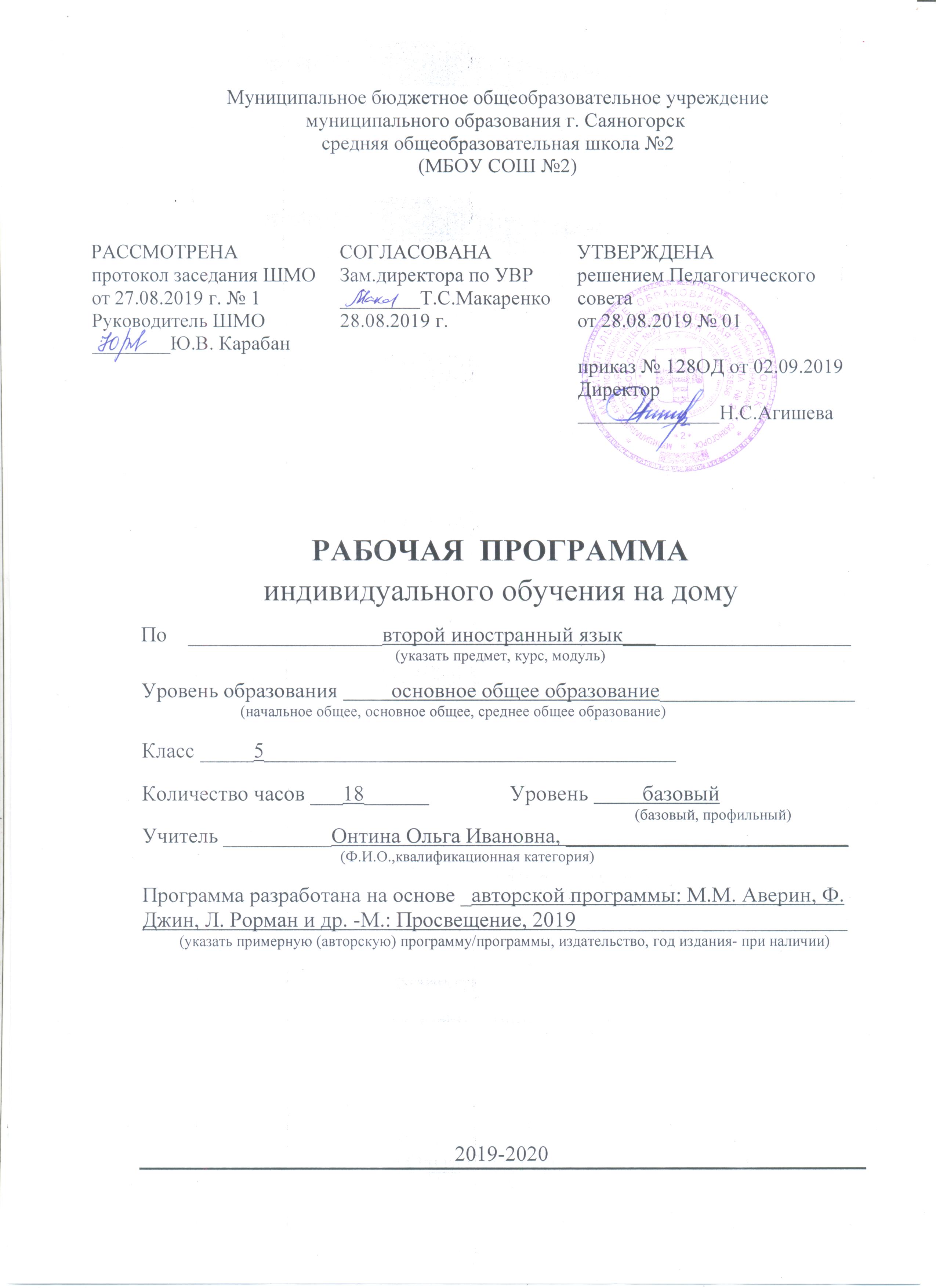 В результате освоения курса немецкого языка как второго иностранного в 5 классе программа позволяет добиваться следующих результатов освоения образовательной программы основного общего образования:Личностные:1) развитие самостоятельности и личной ответственности за свои поступки, в том числе в процессе учения; 2) формирование уважительного отношения к иному мнению, истории и культуре других народов.Метапредметные:1)умение самостоятельно планировать пути достижения целей, в том числе альтернативные, осознанно выбирать наиболее эффективные способы решения учебных и познавательных задач; 2) владение основами самоконтроля, самооценки, принятия решений и осуществления осознанного выбора в учебной и познавательной деятельности.Предметные:в коммуникативной сфере(т. е. во владении иностранным языком как средством общения):Речевая компетенция в следующих видах речевой деятельности:говорение:1) уметь на элементарном уровне рассказывать о себе, семье, домашнем животном, о третьем лице, хобби, любимом школьном предмете, школьных принадлежностях, покупке; описывать предмет, картинку; кратко характеризовать персонаж; 2) вести диалог этикетного характерааудирование:понимать на слух речь учителя и одноклассников; основное содержание небольших доступных текстов с общим пониманием;чтение:1) читать вслух небольшие тексты, построенные на изученном языковом материале;письменная речь:1) писать с опорой на образец короткое личное письмо; 2) уметь заполнять анкету;языковая компетенция (владение языковыми средствами):1) применение основных правил чтения и орфографии;2) распознавание и употребление в речи изученных лексических единиц (слов, словосочетаний, оценочной лексики, речевых клише) и грамматических явлений.Социокультурная осведомлённость (межкультурная компетенция):1) знание названий стран и некоторых городов изучаемого языка;2) знание элементарных норм речевого и неречевого поведения, принятых в стране изучаемого языка; в познавательной сфере:1) владение общеучебными и специальными учебными умениями на доступном школьникам уровне;2) умение действовать по образцу при выполнении упражнений и составлении собственных высказываний в пределах курса;3) умение пользоваться словарём СОДЕРЖАНИЕ УЧЕБНОГО ПРЕДМЕТА «ИНОСТРАННЫЙ ЯЗЫК»включает разделы:Знакомство Приветствие, прощание Визитная карточка о себе. Ведение диалога «Знакомство» Спряжение глаголовМой класс Школьные предметы Расписание Занятия в школе ГлаголыРассказ о другеХобби Занятия в свободное время. Спряжение глаголов Модальные глаголыМоя семья Лексика по теме Родственники Чтение текстов о семьеРассказ о своей семьеТЕМАТИЧЕСКОЕ ПЛАНИРОВАНИЕ№РазделыКоличество часов1Знакомство/Kennenlernen 52Мой класс/Meine Klasse53Хобби/Hobbys44Моя семья/Meine Familie4Итого18